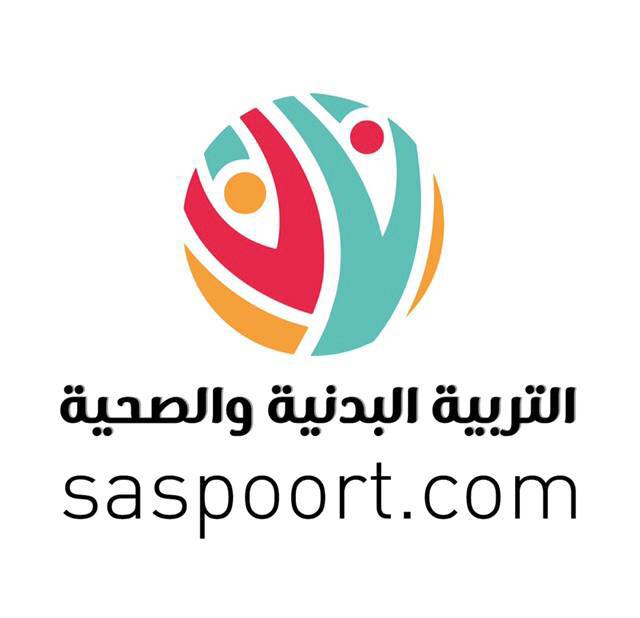 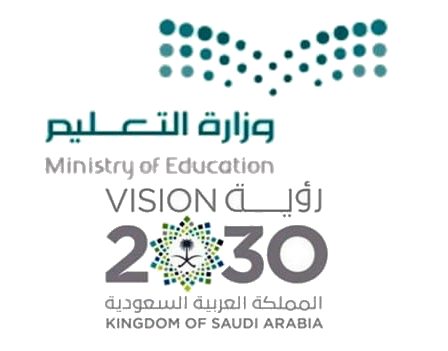 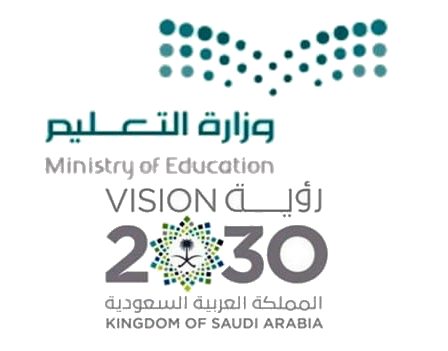 تبار مادة التربية البدنية والدفاع عن النفس للصف: خامسضع علامة (✓) أمام العبارات الصحيحة وعلامة ( ×) أمام العبارات الخاطئة فيما يلي :1ـ الاتزان هو محصلة القوى المؤثرة على الجسم .                                                                                                                         (             )        2ـ تقاس المرونة المفصلية عن طريق قياس مرونة الجذع .                                                                                          (             )3ـ ينمى عنصر الرشاقة من خلال الجلوس على أربع ودفع القدمين خلفاً .                                                                (             )4ـ البطاقة الغذائية هي المعلومات الغذائية التي تكتب على أغلفة الأطعمة .                                                            (            )5ـ يساعد تناول الغذاء الصحي وممارسة التمارين الرياضية على الوقاية والسيطرة على العديد من الحالات الصحية      (          )                                                 6ـ من الارشادات الخاصة بتناول الغذاء الصحي شرب الماء بكميات كافية .                                                                  (              )7ـ تؤدى مهارة التمريرة الصدرية بمسك الكرة باليدين .                                                                                       (            )     8ـ في مهارة التمريرة الصدرية تكون الذراعان غير منثنيتان.                                                                               (                )9ـ تؤدى مهارة التمرير ة بيد واحدة من مستوى الكتف من الوقوف الوضع أماماً .                             (             )10ـ تتم في مهارة التمريرة بيد واحدة من مستوى الكتف متابعة الكرة بحركة كرباجية .                    (            )